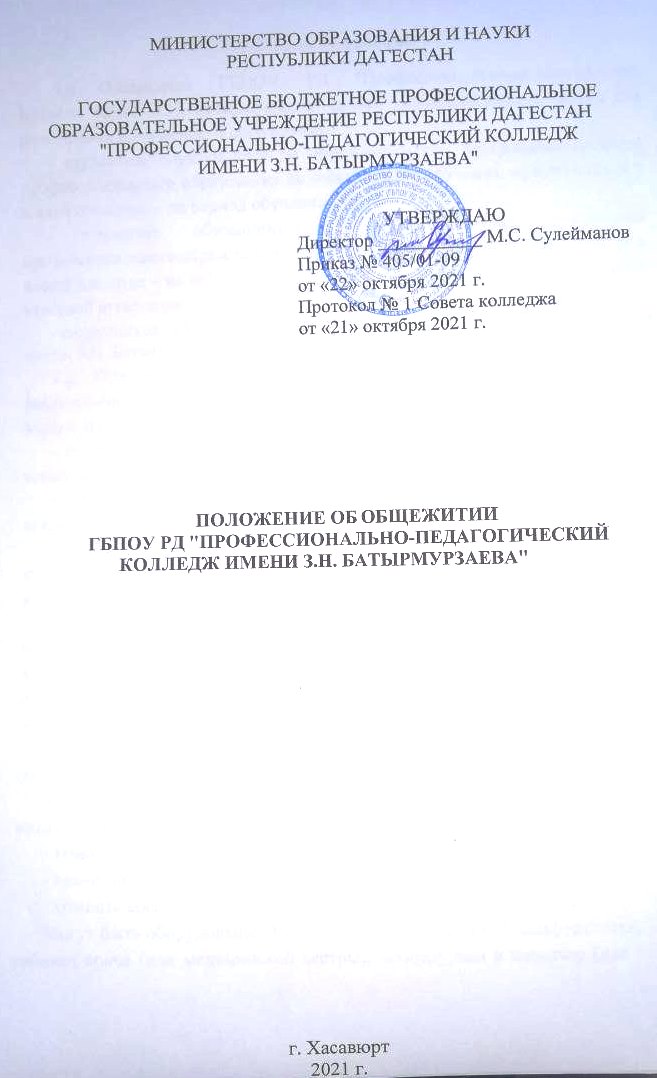 МИНИСТЕРСТВО ОБРАЗОВАНИЯ И НАУКИ РЕСПУБЛИКИ ДАГЕСТАНГОСУДАРСТВЕННОЕ БЮДЖЕТНОЕ ПРОФЕССИОНАЛЬНОЕ ОБРАЗОВАТЕЛЬНОЕ УЧРЕЖДЕНИЕ РЕСПУБЛИКИ ДАГЕСТАН "ПРОФЕССИОНАЛЬНО-ПЕДАГОГИЧЕСКИЙ КОЛЛЕДЖ ИМЕНИ З.Н. БАТЫРМУРЗАЕВА"УТВЕРЖДАЮДиректор ___________ М.С. Сулейманов Приказ № 405/01-09от «22» октября 2021 г. Протокол № 1 Совета колледжа от «21» октября 2021 г.ПОЛОЖЕНИЕ ОБ ОБЩЕЖИТИИГБПОУ РД "ПРОФЕССИОНАЛЬНО-ПЕДАГОГИЧЕСКИЙ КОЛЛЕДЖ ИМЕНИ З.Н. БАТЫРМУРЗАЕВА"г. Хасавюрт 2021 г.Общие положенияОбщежитие ГБПОУ РД "Профессионально-педагогический колледж имени З.Н. Батырмурзаева" (далее – колледж) предназначено для размещения и временного проживания:студентов, обучающихся по образовательным программам среднего профессионального образования по очной форме обучения, нуждающихся в жилой площади, – на период обучения;студентов, обучающихся по образовательным программам профессионального образования по заочной форме обучения, нуждающихся в жилой площади – на период прохождения промежуточной и государственной итоговой аттестации (при наличии свободных мест);сотрудников ГБПОУ РД "Профессионально-педагогический колледж имени З.Н. Батырмурзаева" (при наличии свободных мест).При условии полной обеспеченности местами в общежитии вышеперечисленных категорий обучающихся администрация колледжа вправе принять решение о предоставлении жилого помещения в общежитии:студентов, обучающихся в иных профессиональных образовательных организациях, не имеющих в своей структуре общежитий;студентов, постоянно проживающих в данной местности – для временного размещения.Предоставление жилых помещений гражданам, не относящимся к категориям лиц, указанных в п. п. 1, 2 настоящего положения, осуществляется в соответствии с действующим законодательством.Общежитие входит в состав колледжа в качестве структурного подразделения и содержится за счет средств государственного бюджета, выделяемых колледжу, внебюджетных средств, поступающих от иной приносящей доход деятельности колледжа, платы за пользование жилым помещением и коммунальными услугами в общежитии.В общежитии предусмотрены жилые помещения и комнаты общего пользования, в том числе:туалеты и душевые, кухни, помещения для хранения уборочного инвентаря и другие      подсобные помещения;комнаты для самостоятельных занятий;комнаты отдыха и досуга;комната воспитателя.Могут быть оборудованы: блоки, комнаты повышенной комфортности, кабинет врача (или медицинской сестры), процедурная и изолятор (длявременной изоляции заболевшего до его госпитализации в лечебное учреждение).Помещения санитарно-бытового назначения выделяются и оснащаются в соответствии с санитарными правилами устройства, оборудования и содержания таких помещений.При размещении в общежитии кафе, буфетов должны быть соблюдены санитарно-эпидемиологические требования к организациям общественного питания и санитарно-эпидемиологические требования к организации питания обучающихся в колледже.Нежилые помещения для организации общественного питания, бытового обслуживания, размещенные в общежитии для обслуживания проживающих, могут предоставляться физическим и юридическим лицам на договорной основе в соответствии с законодательством Российской Федерации.Общее руководство работой в общежитии по укреплению и развитию материальной базы, созданию условий по безопасности проживающих, организации бытового обслуживая проживающих в общежитии, осуществляет администрация колледжа.В первоочередном порядке жилые помещения в общежитии предоставляются учащимся, являющимися детьми-сиротами и детьми, оставшимися без попечения родителей, лицами из числа детей-сирот и детей, оставшихся без попечения родителей, лицами, потерявшими в период обучения обоих родителей или единственного родителя, детьми-инвалидами, инвалидами I и II групп, инвалидами с детства, учащимся, подвергшимся воздействию радиации вследствие катастрофы на Чернобыльской АЭС и иных радиационных катастроф, вследствие ядерных испытаний на Семипалатинском полигоне, учащимся, являющимся инвалидами вследствие военной травмы или заболевания, полученных в период прохождения военной службы, и ветеранами боевых действий, а также учащимся из числа граждан, проходивших в течение не менее трех лет военную службу по контракту на воинских должностях, подлежащих замещению солдатами, матросами, сержантами, старшинами, и уволенных с военной службы по основаниям, предусмотренным подпунктами "б" - "г" пункта 1, подпунктом "а" пункта 2 и подпунктами "а" - "в" пункта 3 статьи 51 Федерального закона от 28 марта 1998 года N 53-ФЗ "О воинской обязанности и военной службе", также учащимся, получившим государственную социальную помощь (при предоставлении ворганизацию, осуществляющую образовательную деятельность, документа, подтверждающего назначение государственной социальной помощи).Порядок заселения и выселения из общежитияРазмещение обучающихся в жилых помещениях общежития производится с соблюдением установленных Жилищным кодексом Российской Федерации норм жилой площади на одного человека.Заселение обучающихся производится на основании личного заявления (установленного образца), приказа директора о заселении, договора найма жилого помещения, иных документов, установленных законодательством РФ.Заселение и распределение обучающихся по жилым помещениям осуществляется администрацией общежития.При заселении в общежитие обучающиеся знакомятся с Положением об общежитии, Правилами внутреннего распорядка общежития и проходят соответствующий инструктаж по противопожарной безопасности, по технике безопасности при эксплуатации электробытовых приборов, бытовой радиоаппаратуры и газового оборудования, порядком пользования личными электробытовыми приборами.Со студентами, заселяемыми (проживающими) в общежитии, заключается договор найма жилого помещения в общежитии. Договор найма жилого помещения в общежитии заключается в соответствии с Жилищным законодательством, типовой формой, утвержденной постановлением Правительства Российской Федерации от 26.01.2006 № 42 «Об утверждении Правил отнесения жилого помещения к специализированному жилищному фонду и типовых договор найма специализированных жилых помещений».Администрация колледжа при предоставлении жилого помещения обучающемуся из другой образовательной организации заключает соглашение с образовательной организацией.Переселение проживающих из одной комнаты в другую производится по решению администрации общежития.Порядок пользования общежитием студентами, находящимися на каникулах и в других исключительных случаях, определяется администрацией колледжа.Регистрация обучающихся, проживающих в общежитии осуществляется в соответствии с законодательством Российской Федерации. Выселение студентов из общежития производится на основании приказа директора колледжа в случаях:расторжения договора найма жилого помещения в общежитии по основаниям, предусмотренным в договоре;отчисления обучающихся из колледжа до окончания срока обучения;при отчислении обучающихся из колледжа по окончании срока обучения;по личному заявлению проживающих.В случае нарушения студентом Правил внутреннего распорядка общежития и условий договора о взаимной ответственности сторон, а  также Устава колледжа, аттестационная комиссия выносит решение о прекращении действия договора и отказывает в продлении проживания на следующий учебный год. Данное решение доводится до педагогического коллектива на итоговом педагогическом Совете колледжа и выносится на общее собрание проживающих в общежитии студентов.В состав аттестационной комиссии входят: заместитель директор по воспитательной работе (председатель), комендант общежитиями, воспитатели общежития, представители Совета общежития колледжа.За грубое нарушение Устава колледжа, достигший совершеннолетия студент, проживающий в общежитии, может быть выселен из него в качестве меры дисциплинарного взыскания на основании решения Совета профилактики с уведомлением родителей.В случае расторжения или прекращения договора найма жилого помещения (при отчислении из колледжа, в том числе в связи с окончанием колледжа) проживающий освобождает занимаемое жилое помещение в трехдневный срок.При выселении из общежития проживающий обязан сдать администрации общежития место (жилое помещение) и весь полученный инвентарь в исправном состоянии.Оплата за проживание в общежитииРазмер платы за пользование жилым помещением в общежитии, коммунальные и бытовые услуги для обучающихся и порядок оплаты определяются в соответствии со статьей 39 Федерального закона «Об образовании в Российской Федерации» от 29.12.2019 г. № 273-ФЗ.При временном выезде обучающихся, проживающих в общежитии, в связи с чрезвычайными ситуациями, введением режима повышенной готовности, размер и порядок оплаты за пользование жилым помещением в общежитии, коммунальные и бытовые услуги могут быть изменены приказом директора колледжа в соответствии со статьей 39 Федерального закона «Об образовании в Российской Федерации» от 29.12.2019 г. № 273-ФЗ.Учащиеся, являющиеся детьми-сиротами и детьми, оставшимися без попечения родителей, лицами из числа детей-сирот и детей, оставшихся без попечения родителей, лицами, потерявшими в период обучения обоих родителей или единственного родителя, детьми-инвалидами, инвалидами I и II групп, инвалидами с детства, учащиеся, подвергшиеся воздействию радиации вследствие катастрофы на Чернобыльской АЭС и иных радиационных катастроф, вследствие ядерных испытаний на Семипалатинском полигоне, учащиеся, являющиеся инвалидами вследствие военной травмы или заболевания, полученных в период прохождения военной службы, и ветеранами боевых действий, а также учащиеся из числа граждан, проходивших в течение не менее трех лет военную службу по контракту на воинских должностях, подлежащих замещению солдатами, матросами, сержантами, старшинами, и уволенных с военной службы по основаниям, предусмотренным подпунктами "б" - "г" пункта 1, подпунктом "а" пункта 2 и подпунктами "а" - "в" пункта 3 статьи 51 Федерального закона от 28 марта 1998 года N 53-ФЗ "О воинской обязанности и военной службе", также учащиеся, получившие государственную социальную помощь (при предоставлении в организацию, осуществляющую образовательную деятельность, документа, подтверждающего назначение государственной социальной помощи) освобождаются от платы за пользование жилым помещением.Плата в текущем учебном году взимается с обучающихся 2 раза в год или за год, не позднее 10 сентября и 10 января.  Плата за проживание в студенческом общежитии взимается с обучающихся за все время их проживания.Студенты, поступившие в колледж по договорам с оплатой стоимости обучения, осуществляют плату за пользование жилым помещением, коммунальные услуги в полном объеме.Колледж вправе оказывать проживающим, с их согласия, дополнительные платные услуги.Студенты, обучающиеся в колледже по заочной форме обучения, студенты других образовательных организаций, вносят плату за проживание на условиях, устанавливаемых колледжем в соответствии с законодательством российской Федерации.Права и обязанности обучающихся, проживающих в общежитииПроживающие в общежитии имеют право:- проживать в закрепленном жилом помещении (комнате) весь срок обучения в колледже при условии соблюдения правил внутреннего распорядка, требований настоящего Положения, условий договора найма;- пользоваться помещениями для самостоятельных занятий и культурно-бытового назначения, оборудованием, инвентарем общежития;-переселятся с согласия администрации общежития в другое жилое помещение (комнату) общежития;- обращаться к администрации общежития с просьбами о своевременном ремонте, замене оборудования и инвентаря, вышедшего из строя не по их вине;- избирать студенческий совет общежития и быть избранным в его состав;- участвовать через студенческий совет общежития в решении вопросов улучшения условий проживания обучающихся, организации вне учебной воспитательной работы и досуга, оборудования и оформления жилых помещений и комнат для самостоятельной работы;- участвовать через студенческий совет общежития в согласовании локальных актов;- участвовать, в соответствии с законодательством и локальными правовыми актами колледжа, в согласовании размера платы за пользование жилым помещением и коммунальные услуги в общежитии, предложенного администрацией;- производить с согласия администрации общежития декоративный и косметический ремонт занимаемых комнат собственными силами и за свой счет;- пользоваться бытовой техникой с соблюдением правил техники безопасности и правил пожарной безопасности.Проживающие в общежитии обязаны:- выполнять условия заключенного с администрацией колледжа договора найма жилого помещения;- в установленном порядке и сроки предоставлять документы, совершать действия, необходимые для регистрации по месту пребывания в органах полиции, через портал Госуслуг, МФЦ; принимать посетителей в отведенное администрацией общежития время в предназначенном для этого помещении;- своевременно, в установленном колледжем порядке, вносить плату за проживание, коммунальные услуги и за все виды потребляемых дополнительных услуг, предоставляемых по желанию проживающих;- во время пользования помещениями для самостоятельных занятий и помещениями культурно-бытового назначения соблюдать тишину и не создавать препятствий другим проживающим в пользовании указанными помещениями;- соблюдать правила техники безопасности, пожарной и общественной безопасности;соблюдать инструкции, требования по пользованию бытовыми электроприборами;- бережно относиться к помещениям, оборудованию и инвентарю общежития;- экономно расходовать электроэнергию, газ, воду;- соблюдать чистоту и порядок в жилых помещениях и местах общего пользования, ежедневно производить уборку в своих жилых помещениях (комнатах), а в блоках (санузлах), кухнях – по установленному графику дежурств;- производить текущий ремонт занимаемого жилого помещения (ч. 3 ст. 67 ЖК РФ, ч. 5 ст. 100 ЖК РФ);- возмещать причиненный материальный ущерб в соответствии с законодательством Российской Федерации и заключенным договором найма жилого помещения;- обеспечить возможность осмотра жилой комнаты администрацией общежития с целью контроля за соблюдением настоящего Положения, проверки сохранности имущества, проведения профилактических и других видов работ;- по требованию администрации общежития предъявлять документ, удостоверяющий личность, пропуск в общежитие;- принимать необходимые меры для сохранности личного имущества, ценных вещей, находящихся в комнатах, в которых они проживают.Администрация общежития (колледжа), не несет ответственность за сохранность личного имущества, находящегося в комнатах для проживания или оставленного без присмотра в помещениях общего пользования.Проживающие в общежитии могут быть привлечены администрацией общежития или студенческим советом общежития, на добровольной основе, во вне учебное время к работам по самообслуживанию, благоустройству и озеленению территории общежития, к систематическим (не реже двух раз в месяц) генеральным уборкам помещений общежития, закрепленной территории и другим видам работ с соблюдением правил охраны труда.Проживающим в общежитии запрещается:- самовольно переселяться из одной комнаты в другую;- самовольно переносить инвентарь из одной комнаты в другую;- самовольно производить переделку электропроводки и ремонт электросети, выключателей, розеток, электроприборов, светильников, люстр. Пользоваться в жилых комнатах электроприборами, указанными в перечне, установленном администрацией общежития;- самовольно производить ремонтные работы;- выполнять в помещении работы или совершать другие действия, создающие повышенный шум и вибрацию, нарушающие нормальные условия проживания обучающихся в других жилых помещениях;- наносить на стены какие-либо рисунки, наклеивать на стены жилой комнаты и в местах общего пользования, кроме специально отведенных для этой цели мест, объявления, расписания, плакаты и т. д.- курить (табак, табачные изделия) на территории и в помещениях общежития колледжа;- использовать электронные сигареты, кальяны во избежание срабатывания пожарной сигнализации;- проводить посторонних лиц в общежитие и (или) оставлять их на ночь;- предоставлять жилую площадь для проживания другим лицам, в том числе проживающим в других комнатах общежития;- появляться в общежитии в нетрезвом состоянии, потреблять (распивать) и хранить спиртные напитки, пиво и напитки, изготовленные на его основе, потреблять и хранить наркотические средства, психотропные вещества (синтетического и естественного происхождения) оборот которых запрещен законодательством Российской Федерации;- приносить и хранить взрывоопасные, огнеопасные, химически опасные вещества, жидкости, огнестрельное оружие, боеприпасы;- устанавливать дополнительные замки на входную дверь комнат, переделывать замки, заменять их без разрешения администрации общежития;- использовать в жилом помещении источники открытого огня;- содержать в общежитии домашних животных;- хранить в комнате громоздкие вещи, мешающие другим проживающим пользоваться выделенным помещением.После 23 часов проживающим запрещается посещать (находиться) в жилых помещениях, в которых они не проживают, нарушать право на отдых других проживающих в общежитии.4.6. За несоблюдение требований Положения об общежитии, Правил проживания в общежитии к обучающимся могут быть применены следующие меры дисциплинарного взыскания:- замечание;- выговор;- отчисление из колледжа.Порядок применения к обучающимся и снятия с обучающихся мер дисциплинарного взыскания регулируется ст. 43 Федерального закона от 29.12.2012 № 273-ФЗ «Об образовании в Российской Федерации», приказом Министерства образования и науки Российской Федерации от 15.03.2013 «Об утверждении Порядка применения к обучающимся и снятия с обучающихся мер дисциплинарного взыскания». Права и обязанности администрации колледжаАдминистрация колледжа имеет право:- определять порядок предоставления жилых помещений;- определять размер платы за пользование жилым помещением (платы за наем);- принимать решение о переселении обучающихся из одной комнаты в другую;- применять к обучающимся меры дисциплинарного взыскания;- принимать решение о выселении учащихся из общежития.- иные права, установленные законодательством РФ.Администрация колледжа обязана:- проводить мероприятия по улучшению условий проживания в общежитии;- обеспечить студентов местами в общежитии (при наличии свободных мест) в соответствии с установленными законодательством Российской Федерации нормами проживания в общежитии;- осуществлять общее руководство проводимой воспитательной работой со студентами, проживающими в общежитии;- ознакомить студентов, при вселении в общежитии, с локальными актами, регулирующими вопросы проживания в общежитии;- обеспечить регистрацию проживающих по месту пребывания;- содержать помещение общежития в надлежащем состоянии в соответствии с установленными санитарными правилами и нормами;- заключать с проживающими и выполнять договоры найма жилого помещения;- укомплектовывать общежитие мебелью, оборудование, постельными принадлежностями и другим необходимым инвентарем;- укомплектовывать штаты общежития в установленном порядке обслуживающим персоналом;- обеспечивать на территории общежития охрану и соблюдение установленного пропускного режима;- своевременно проводить ремонт общежития, инвентаря, оборудования, содержать в надлежащем состоянии закрепленную территорию и зеленые насаждения, при наличии финансирования;- содействовать студенческому совету общежития в развитии самоуправления по вопросам самообслуживания, улучшения условий проживания, быта и отдыха проживающих;- осуществлять мероприятия по улучшению жилищных и культурно- бытовых условий в общежитии, своевременно принимать меры по реализации предложений проживающих, информировать их о принятых решениях;- обеспечивать необходимый тепловой режим и освещенность во всех помещениях общежития в соответствии с санитарными требованиями иправилами охраны труда, предоставление проживающим в студенческом общежитии необходимых коммунальных и иных услуг;- обеспечивать проживающих необходимым оборудование, инвентарем, инструментами и материалами для проведения на добровольной основе по уборке общежития и закрепленной за общежитием территории;- обеспечивать на территории студенческого общежития охрану и соблюдение установленного пропускного режима;- обеспечивать противопожарную и общественную безопасность проживающих в общежитии и персонала.Непосредственное руководство деятельностью, хозяйственной деятельностью и эксплуатацией общежития, организацией быта проживающих, поддержанием в нем установленного порядка осуществляется воспитателем общежития и заместителем директора по АХР.Обязанности коменданта общежитияКомендант общежитием назначается приказом директора колледжа;Комендант общежития обязан обеспечить: - непосредственное руководство работой обслуживающего персонала общежития;- вселение в общежитие на основании паспорта, справки о состоянии здоровья и личного заявления, подписанного директором;- предоставление проживающим необходимого оборудования и инвентаря в соответствии с типовыми нормами, смену постельного белья согласно санитарным правилам;- учёт замечаний по содержанию общежития проживающих по улучшению жилищно-бытовых условий;- информирование администрации колледжа о положении дел в общежитии;- охрану общежития, нормальный тепловой режим и необходимое освещение всех помещений общежития;- чистоту и порядок в общежитии и на его территории, проведение инструктажа и принятие мер к соблюдению правил внутреннего распорядка, техники безопасности и правил пожарной безопасности, проведение генеральной уборки помещений общежития и закреплённой территории.Комендант общежития имеет право: - вносить предложения администрации колледжа по улучшению условий проживания в общежитии;- совместно с Советом общежития вносить на рассмотрение администрации колледжа предложения о поощрении и наложении взысканий на проживающих в общежитии;- принимать решение о переселении проживающих по их просьбе из одной комнаты в другую по согласованию с воспитателями общежития;- вносить предложения о поощрении и применении мер дисциплинарного воздействия по распоряжению директора к обслуживающему персоналу общежития.- Комендант общежития совместно с Советом общежития рассматривает в установленном порядке разногласия, возникающие между проживающими и обслуживающим персоналом общежитияОбязанности воспитателя общежития:Воспитатель общежития назначается исходя из штатных нормативов директором колледжа, является официальным представителем администрации в общежитии. Работает под руководством директора и его заместителем по воспитательной работе. Отчитывается перед ними и педагогическим советом. Участвует в работе педагогического совета колледжа, составляет  годовой план работы совместно с другими воспитателями, отражающими цели, задачи и основные положения воспитательной концепции колледжа. План работы рассматривается на Совете общежития и утверждается заместителем директора по воспитательной работе.Общественные органы самоуправления проживающих в общежитии6.1. Для представления интересов обучающихся, проживающих в общежитии, создается общественный орган самоуправления – студенческий совет общежития (далее – совет общежития). 6.2. Совет общежития: - координирует деятельность старост этажей, комнат (блоков), организует работу по привлечению проживающих, в добровольном порядке, к выполнению общественно полезных работ в общежитии (уборка, мелкий ремонт мебели) и на прилегающей территории; - помогает администрации общежития в организации контроля за сохранностью оборудования и инвентаря в жилых помещениях, закрепленных за проживающими; - организует проведение с проживающими воспитательной и культурно-массовой работы. 6.3. В каждой комнате, блоке, на каждом этаже избираются старосты. Старосты следят за выполнением правил внутреннего распорядка, соблюдением чистоты и порядка в комнатах, блоках, на этажах. Старосты в своей работе руководствуются решениями совета общежития. Администрация колледжа вправе поощрить актив органов студенческого самоуправления за успешную работу.